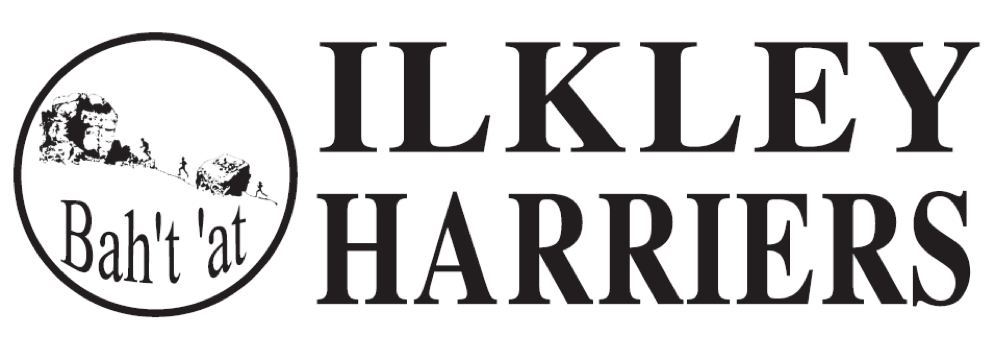 Committee Minutes 4th October 2016 at ILTSCPresent: Neil Chapman, Hilda Coulsey, Peter Lewis, Jane McCarthy, Dick Waddington, Sue Williamson.Apologies: Martin Archer, Abi Bailey, Richard Joel, Helen Waddington, Shirley Wood.Minutes of meeting 6th September: Agreed.Matters arising: Proposed Facilities: a) The proposed company team are getting to grips with the company structure, business plan, potential tax issues and getting specifications to the contractor.  They will not be presenting this month but aim to have a robust proposal available for 1st November meeting. b) The EA legal support, Muckle LLP has been contacted and has advised, providing an independent view for the club to consider its position wrt the company. Subsequent comments were a) there was expression that an arms-length relationship with the company might be preferred and b) that, whilst there wasn't a case at present for the seniors using the new facilities, it may be that over time the track might be used by seniors (perhaps in addition to or instead of the Wed night session) and the field might be used on Thurs evening, but dependant on the lighting, fees and arrangements with the tennis club.Welcome to the new committee members; Abi Bailey, Richard Joel, Peter Lewis, Sue Williamson.Running the ClubAGM matters arising for the CommitteeVarious views on the printed newsletter were put forward, this is discussed further down on the agenda.  Roles unfilled are Chair and Vice Chair, as this past year and Men’s Road Captain as Steve Weston stepped down.  It was decided to leave these unfilled for now, until need or circumstance changes.Harrier of the month and Volunteer of the month.Nominations for September are as follows:Harrier:Kate Archer for Queen of the mountains (Snowdon, Scafell Pike and Ben Nevis) nominated by Petra, Jann Smith, Rachel Carter, Val Kerr, Sarah Edwards, Alison Weston, Helen Waddington, Jane McCarthy Sally Malir Yorkshire vets gold medals nominated by JannVolunteer:Helen and Dick Waddington for Incline organisation nominated by PetraHilda for work as secretary and stand-in chair through the year nominated by Alison Weston and club mark/improvers and prep and chair of the AGM by Helen Gavin Lamb for auditor duties nominated by ValPetra for improvers, parkrun and other electronic actions nominated by Alison WestonGaenor and Steve Coy for the Aquathlon nominated by Peter Lewis.The Harrier was voted as Kate Archer.  The Volunteer was voted as Hilda Coulsey.2. Harriers races; Ilkley Incline, AquathlonBoth were seen as very successful by attendees, thank you to Helen and Dick Waddington and Gaenor and Steve Coy respectively. Reviewing the Incline for next year: The Portaloo is nice to have and increasing the fee from £2 to £3 is appropriate. 3. Events upcomingChristmas relays and quiz: Last years format was good, except that it is recommended that under 14s run with an adult.  Neil and Dick will agree a date and post a notice. Hilda will ask Val about the quiz.									NC/ DW/ HCAwards do: The review after last year was that the format was good. Jane will investigate location and food with the tennis club, Hollygarth and Clarke Foley as possibilities. Feedback suggested Friday evening was preferable and 27th January was proposed. Awards nominations: We should finalise categories and definitions at the Dec mtg so that the nomination forms can go out in Dec for agreement on the award winners at the Jan mtg. HC2017 League races: Changes proposed for next year were: Road; Yorkshire 10 instead of Leeds half, Trail; Rombalds Stride instead of the Harewood 10, Fell; Tour of Pendle instead of 3 Shires.  Early notification is important as Rombalds is early and fills up fast and if some recees are planned e.g. in 2 halves beforehand this may help encourage the less confident.      JMcC4. Next Harriers MagazineAlready on the agenda but reinforced with discussion at the AGM, the new more magazine format is enjoyed.  The next one is likely to be Dec. 						PL	A print run and hand distribution to everyone is not feasible nor appropriate in 21st century. However some people like to read a printed version.  It was decided that it will be available online, capable of being printed, and a limited number of print copies will be available for members who would like to to pick up in a central location in Ilkley. The art work and say a print run of 50 will be discussed to get a price from Hadfield.							 HCDeveloping the ClubDevelopment plan review and revision processAn update of progress on our existing plan will  be compiled and circulated.  	HCAs reported above, the new proposed company will present for discussion at our next meeting.A notice will be issued to encourage members to qualify as leaders and existing leaders to take sessions.										HCCommittee members to review and think of development proposals for the next discussion which, depending on the fullness of agenda, will be in the next couple of months. AllAOB1. The storage container is now ready to install, the site is prepared.  Neil will pursue this together with Ben Joynson and will determine arrangements re keys etc.Next Meeting: 1st November, 8.30pm at ILTSC. 